                                   Муниципального учреждение                         «Управление дошкольного образование»                                  Исполнительного комитета                                     Нижнекамского района                                      и города Нижнекамска РТ                             Конспект занятия по рисованию.                   На тему:  «Разноцветные платочки сушаться».                                      (Вторая младшая группа)                                                                  Составила: Раянова Алсу Ринатовна.                                                            Нижнекамск 2013ЦЕЛЬ: Продолжать учить детей рисовать фигуру квадратной формы (платочки).Закрепить знания цветов. Продолжать учить детей не нажимать сильно на кисть, набирать достаточное количество краски, промывать кисть. Учить запоминать последовательность проведения линий.

МАТЕРИАЛ: бумага размером в половину альбомного листа. Кисточки и краски по количеству детей.

ХОД ЗАНЯТИЯ.

1 ЧАСТЬ: Заинтересовать детей предстоящим занятием

СЮРПРИЗНЫЙ МОМЕНТ кукла Нина.

Ребята, сегодня мы с вами будем рисовать разноцветные платочки. Посмотрите, какие красивые разноцветные платочки нарисовала нам Нина. Рассматривание образца с обследованием. Выделение основных частей, их цвета, формы. Посмотрите на платочки. 

ВОПРОСЫ К ДЕТЯМ:

1. На какую геометрическую фигуру похожи платочки? 

2.Какого цвета платочек? (первый, второй и т.д.)

ПОКАЗ способа изображения. Смотрите, ребята, сначала я рисую две линии слева - направо, потом соединяю их двумя линиями сверху – вниз. Смотрите, как я закрашиваю платочек. Кисточку веду слева – направо, не надавливаю на нее, закрашиваю аккуратно, не выходя за контур.

ВОПРОС К ДЕТЯМ: Как я закрашиваю платочек? (вопрос задается по ходу показа 2-3 детям для привлечения их внимания к показу).

ЗАКРЕПЛЕНИЕ: попросить 2-3 детей обвести контур образца кисточкой. Сейчас Лева Б. покажет нам, как надо рисовать линии, чтобы получился платочек. Лева, возьми, пожалуйста, кисточку и обведи платочек. Правильно линии ведем слева – направо и соединяем их линиями сверху – вниз. Лиза, возьми, пожалуйста, кисточку и покажи, как мы будем рисовать платочек. Молодец, Лиза. Дети, теперь возьмите кисточки в правую руку, правильно взяли кисточки, посмотрите, как я держу кисточку. Теперь нарисуйте в воздухе платочки. Молодцы, а теперь давайте отдохнем немного. Нина, пойдем с нами поиграем.

ФИЗ.МИНУТКА

2 ЧАСТЬ. Самостоятельная деятельность детей. Руководство. Пояснение. Помощь.

ИНД.РАБОТА: 

1.Помочь начать – Вика И, Саша Я.

2.Напомнить последовательность выполнения – Данил, Маша

3.Напомнить правила пользования красками – Маша, Кристина.

3 ЧАСТЬ. 

ВОПРОСЫ К ДЕТЯМ: 

1.Что мы сегодня с вами рисовали?

2.Понравилась вам платочки?

3.Какого цвета у тебя платочек? (2-3 ребенка)

Молодцы, ребята, постарались сегодня. Нина, а тебе нравятся платочки? Давайте, положим их на стол, пусть высохнет краска, а когда придем с прогулки, повесим их на выставку.
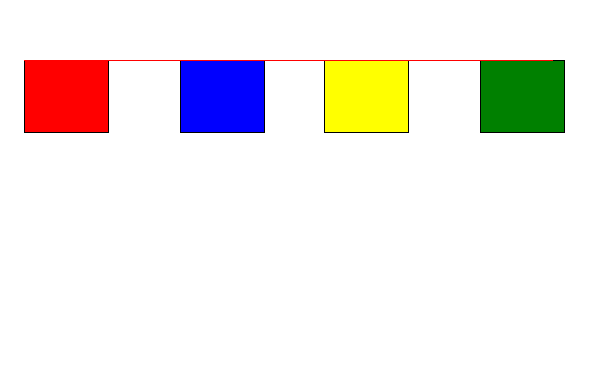 